Приложение N 2к приказу Росреестраот 28 апреля 2021 г. N П/0179Форма                                АКТ ОСМОТРА        здания, сооружения или объекта незавершенного строительства               при выявлении правообладателей ранее учтенных                           объектов недвижимости"21" августа 2023 г.                                                    N   Настоящий акт составлен в результате проведенного __________________________21 августа 2023 года в  15:55 часов____________________________    указывается дата и время осмотра (число и месяц, год, минуты, часы)осмотра объекта недвижимости __ жилого дома ______________________________,                                           указывается вид объекта недвижимости: здание,                                          сооружение, объект незавершенного строительствакадастровый (или иной государственный учетный) номер __21:25:000000:1617______________________________________________________________________________,    указывается при наличии кадастровый номер или иной государственный учетный номер (например, инвентарный) объекта недвижимостирасположенного Чувашская Республика, р-н. Яльчикский, с. Большая Таяба, ул. Лесная, д. 29,             указывается адрес объекта недвижимости (при наличии) либо                         местоположение (при отсутствии адреса)на земельном участке с кадастровым номером ________21:25:021004:39_______,                                                   (при наличии)расположенном: Чувашская Республика - Чувашия, р-н Яльчикский, с/пос. Большетаябинское, с. Большая Таяба, ул. Лесная, дом 29_______________________                указывается адрес или местоположение земельного участкакомиссией, созданной распоряжением администрации Яльчикского муниципального округа Чувашской Республики от 16.06.2023 № 110-р для осмотра зданий, сооружений или объектов незавершенного строительства при проведении мероприятий по выявлению правообладателей ранее учтенных объектов недвижимости            указывается наименование органа исполнительной власти субъекта              Российской Федерации - города федерального значения Москвы, Санкт-Петербурга или Севастополя, органа местного самоуправления ,уполномоченного на проведение мероприятий по выявлению                правообладателей ранее учтенных объектов недвижимостив составе: Павловой М.Н.- заместителя главы администрации - начальника отдела экономики, имущественных, земельных отношений и инвестиционной деятельности администрации Яльчикского муниципального округа, председателя  комиссии;	Майковой А.А. – главного специалиста-эксперта отдела экономики, имущественных, земельных отношений и инвестиционной деятельности администрации Яльчикского муниципального округа, секретаря комиссии;	Доброхотовой Е.В. - главного специалиста-эксперта отдела строительства, дорожного хозяйства и жилищно-коммунального хозяйства Управления по благоустройству и развития территорий  администрации Яльчикского муниципального округа, члена комиссии (по согласованию);	      Борисовой А.И. – главного специалиста-эксперта отдела экономики, имущественных, земельных отношений и инвестиционной деятельности администрации Яльчикского муниципального округа, члена комиссии,	_____________________________приводится состав комиссии (фамилия, имя, отчество, должность каждого члена комиссии (при наличии)__________ в отсутствие __________________ лица, выявленного в качествеуказать нужное: "в присутствии" или "в отсутствие"правообладателя указанного ранее учтенного объекта недвижимости.При  осмотре  осуществлена фотофиксация объекта недвижимости. Материалыфотофиксации прилагаются.    Осмотр проведен ___в форме визуального осмотра ________________________.                        указать нужное: "в форме визуального осмотра",                       "с применением технических средств", если осмотр                          проведен с применением технических средств,                        дополнительно указываются наименование и модель                             использованного технического средстваВ  результате  проведенного  осмотра  установлено,  что  ранее учтенныйобъект недвижимости __ существует ______________________________                     (указать нужное: существует, прекратил существование)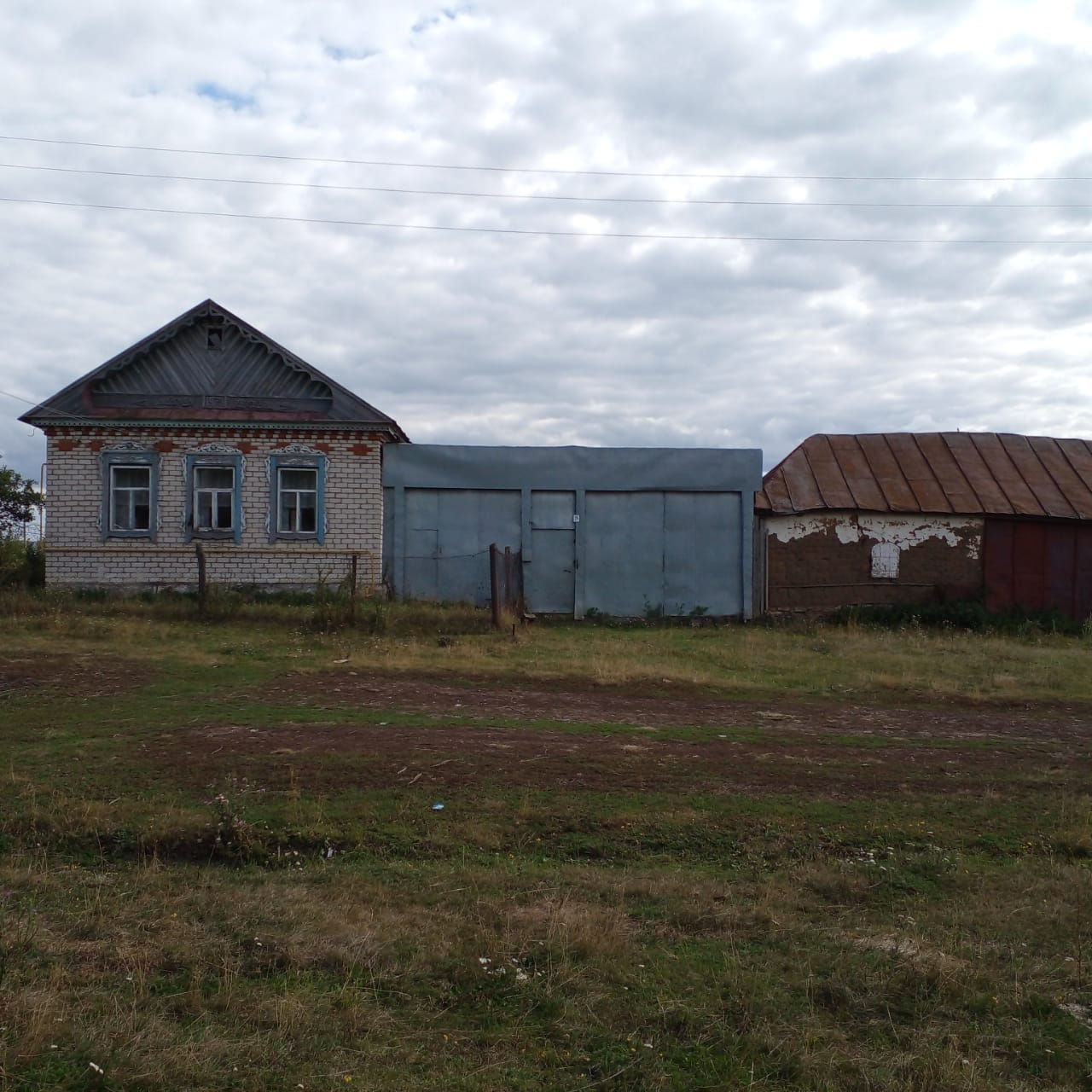 Подписи членов комиссии:Подписи членов комиссии:Подписи членов комиссии:Председатель комиссии:Павлова М.Н.Члены комиссии:Майкова А.А.Доброхотова Е.В.Борисова А.И.